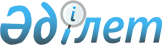 О внесении изменений в постановление Правительства Республики Казахстан от 29 декабря 2002 года N 1429Постановление Правительства Республики Казахстан от 31 декабря 2003 года N 150аэ      В соответствии с Законом  Республики Казахстан от 1 апреля 1999 года "О бюджетной системе" Правительство Республики Казахстан постановляет: 

      1. Внести в постановление  Правительства Республики Казахстан от 29 декабря 2002 года N 1429 "Об утверждении паспортов республиканских бюджетных программ на 2003 год" следующие изменения: 

      в приложении 703  к указанному постановлению: 

      в пункте 1 слова "287652 тысячи тенге (двести восемьдесят семь миллионов шестьсот пятьдесят две тысячи тенге)" заменить словами "286170 тысяч тенге (двести восемьдесят шесть миллионов сто семьдесят тысяч тенге)"; 

      в графе 4 таблицы пункта 6 "План мероприятий по реализации бюджетной программы": 

      в подпрограмме 001 цифры "157" заменить цифрами "153". 

      2. Настоящее постановление вступает в силу со дня подписания.       Премьер-Министр 

      Республики Казахстан 
					© 2012. РГП на ПХВ «Институт законодательства и правовой информации Республики Казахстан» Министерства юстиции Республики Казахстан
				